PRESS RELEASE (No. 475)19 september 2018	FOR IMMEDIATE RELEASEUltra-High Frequency Clock OscillatorThe new IQXO-597 range of clock oscillators recently launched by IQD has an ultra-high frequency range of between 1GHz and 2.2GHz. Housed in a 14.0 x 9.0 x 3.3mm, 6 pad, this surface mount package has an FR4 base with a non-hermetically sealed metal lid. The IQXO-597 is available in three different outputs; Sine, Differential Sine and LVPECL.With a tight frequency stability of ±20ppm over the operating temperature range of -40 to 85 degree C, this gives a maximum frequency deviation from nominal of just ±70ppm (including Frequency Tolerance @ 25°C, operating temperature range, supply voltage variation, load variation and 10yrs ageing @ 25°C). This new clock oscillator is ideal for applications such as 100G/400G data communications, high speed ADC, DAC & SerDes as well as coherent optical modules.The new oscillator is available in 3.3V with a maximum current draw of 70mA (Sine) or 120mA (LVPECL) and a ultra-low RMS phase jitter of 15fs over 12kHz to 20MHz (Sine @2.1930GHz) or 46fs over 10kHz to 20MHz (LVPECL @ 1.0960GHz).Packaging options are ‘Bulk’ or ‘Tape and Reel’ and detailed data sheets are available at www.iqdfrequencyproducts.com###Notes for Editors:Backed by over 40 years’ experience in the manufacture of frequency products, IQD is a recognised market leader in the frequency control market and part of the Würth Elektronik eiSos group, one of the leading European manufacturers of passive components. With active customers in over 80 countries, IQD offers one of the most comprehensive frequency product ranges available, from low cost commercial grade product to that used in high reliability industrial and automotive applications including: Quartz Crystals, Clock Oscillators, AEC-Q200/TS16949 Crystals & Oscillators, VCXOs, TCXOs, OCXOs, GPS Disciplined OCXOs, and Rubidium Oscillators.Manufacturing capacity totals over 40 million units per month covering quantities from one off specials to multi-million unit orders. In addition, IQD offers customers a range of engineering support services including: application support, custom product design, sample development, electrical testing & screening, frequency/temperature testing, accelerated ageing, circuit characterisation and MTIE/TDEV testing. IQD’s products are specified by leading manufacturers in the aerospace, automotive, communications, computing, consumer and industrial industries throughout the world. The full range of products is available direct through sales offices or via an extensive worldwide distribution network. For more information, visit www.iqdfrequencyproducts.com.Further information: Becky Long
IQD Frequency Products Ltd
T: +44 (0)1460 270270
E: rebecca.long@iqdfrequencyproducts.com
W: www.iqdfrequencyproducts.comJoin us on:   Facebook  -   Twitter  -   LinkedIn  Google Plus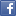 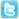 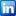 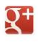 